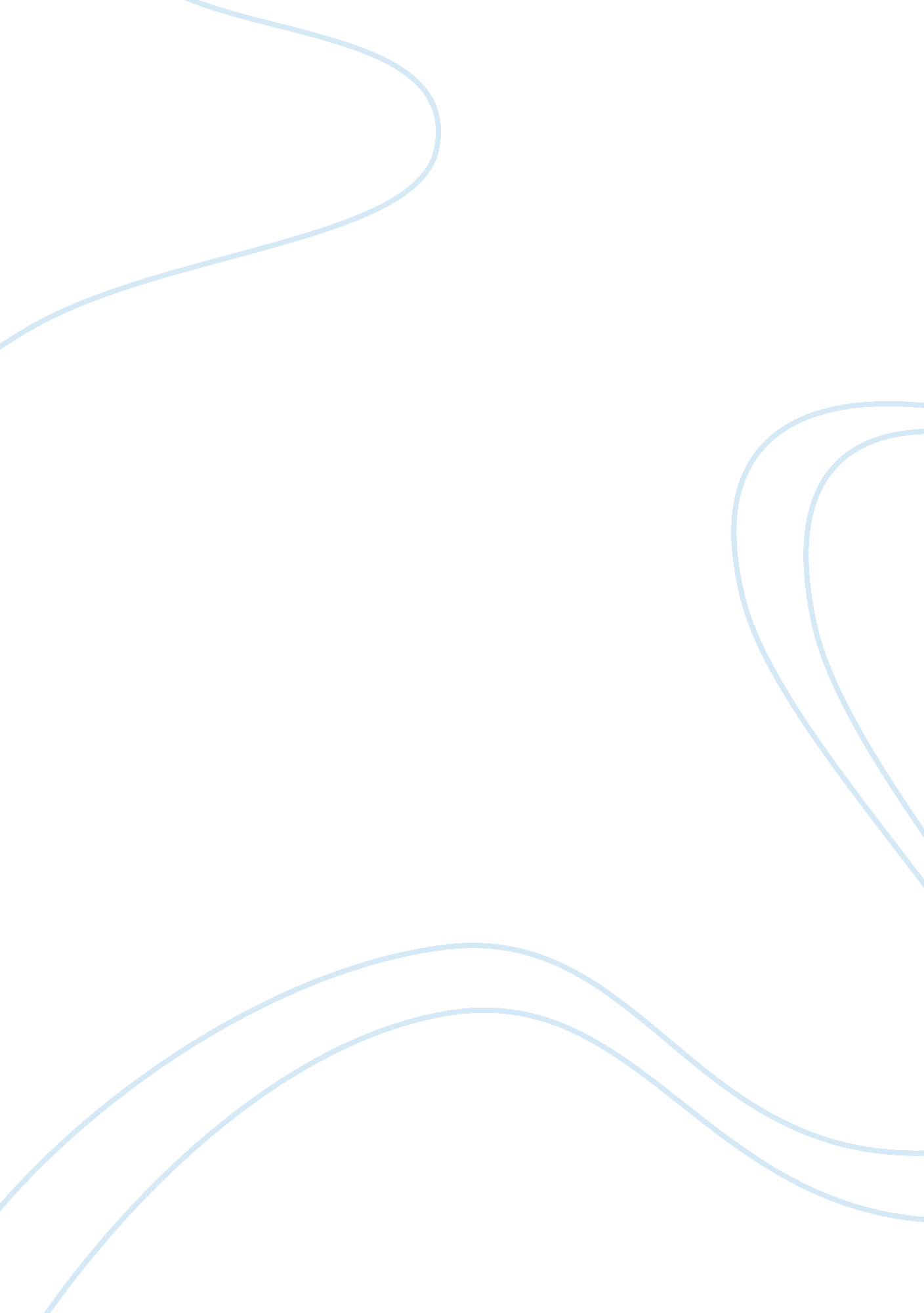 Creating my journalSociology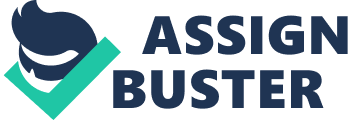 They are not something to be argued. The matter of fact and explanatory tone helps me to easily list the points and explain in detail the concepts involved.  This way the overall serious and explanatory tone helps it be more formal and convey the ideas in a step by step manner. The journal acts as a guide throughout the various lectures and helps to memorize the concepts better. It is highly effective in being able to dig out the key points and write them in a manner that can be read like a fluent paragraph. This tone helps me to write down the concepts the way I understand them instead of just copying down the same words from the slide. I am able to convey my own explanation and understanding leading me to thoroughly understand the knowledge involved. 